..........................., dnia ...................... 2024 r.       	      miejsce                            data sporządzenia ofertyOFERTAw pierwszym przetargu pisemnym nieograniczonym na dzierżawę części nieruchomości gruntowej położonej na terenie miasta Ełku, przy ul. Pułaskiego, stanowiącej własność Gminy Miasta EłkNazwa oferenta:..........................................................................................................................................................................................................................................................................................................................Adres oferenta:..........................................................................................................................................................................................................................................................................................................................NIP*:.............................................................................................................................................................REGON*:.............................................................................................................................................................Oferowana miesięczna stawka czynszu dzierżawnego netto za 1 m2 (minimalne postąpienie wynosi 1,00 zł netto/m2):.............................................................................................................................................................Oferowany numer i powierzchnia zajęcia stanowiska (minimalnie 10 m2, maksymalnie 100 m2):…………………………………………………………………………………………………………………..Oferowany termin działania punktu usługowego zawierający się w czasie od 15 kwietnia 2024 r. do 30 września 2024 r.:………………………………………………………………………………………………………………….Numer rachunku bankowego do zwrotu wadium (w przypadku zaistnienia podstaw do jego zwrotu w myśl postanowień warunków przetargu):.............................................................................................................................................................Szczegółowy opis planowanej działalności oraz graficzne przedstawienie punktu (rysunki, zdjęcia, wizualizacje):..................................................................................................................................................................................................................................................................................................................................................................................................................................................................................................................................................................................................................................................................................................................................................................................................................................................................................................................................................................................................................................................................................................................................................................................................................................................................................................................................................................................................................................................................................................................................................................................................................................................................................................................................................................................................................................................................................................................................................................................................................................................................................................................................................................................................................................................................................................................................................................................................................................................................................................................................................................................................................................................................................................................................................................................................................................................................................................................................................................................................................................................................................................................................................................................................................................................................................................................................................................................................................................................................................................................................................................................................................................................................podpis/-y osoby/osób uprawnionychdo reprezentacji bądź pełnomocnika/-ówOświadczam, że: zapoznałem się z warunkami przetargu i przyjmuje te warunki bez zastrzeżeń,zapoznałem się z informacjami o przedmiocie przetargu podanym w ogłoszeniu i akceptuję je bez zastrzeżeń,zapoznałem się ze stanem terenu będącego przedmiotem przetargu i możliwości prowadzenia na nim zamierzonej działalności  i nie wnoszę w tym zakresie zastrzeżeń,nie mam zaległości finansowych wobec Gminy Miasta Ełk.....................................................................podpis/-y osoby/osób uprawnionychdo reprezentacji bądź pełnomocnika/-ówZałączniki:  mapa określająca zajęty obszar   przedstawienie graficzne oferty (rysunki, zdjęcia, wizualizacje)  kopia dowodu wniesienia wadium  inne..................................................................Załącznik 1 do oferty – mapa określająca zajęty obszar stanowiska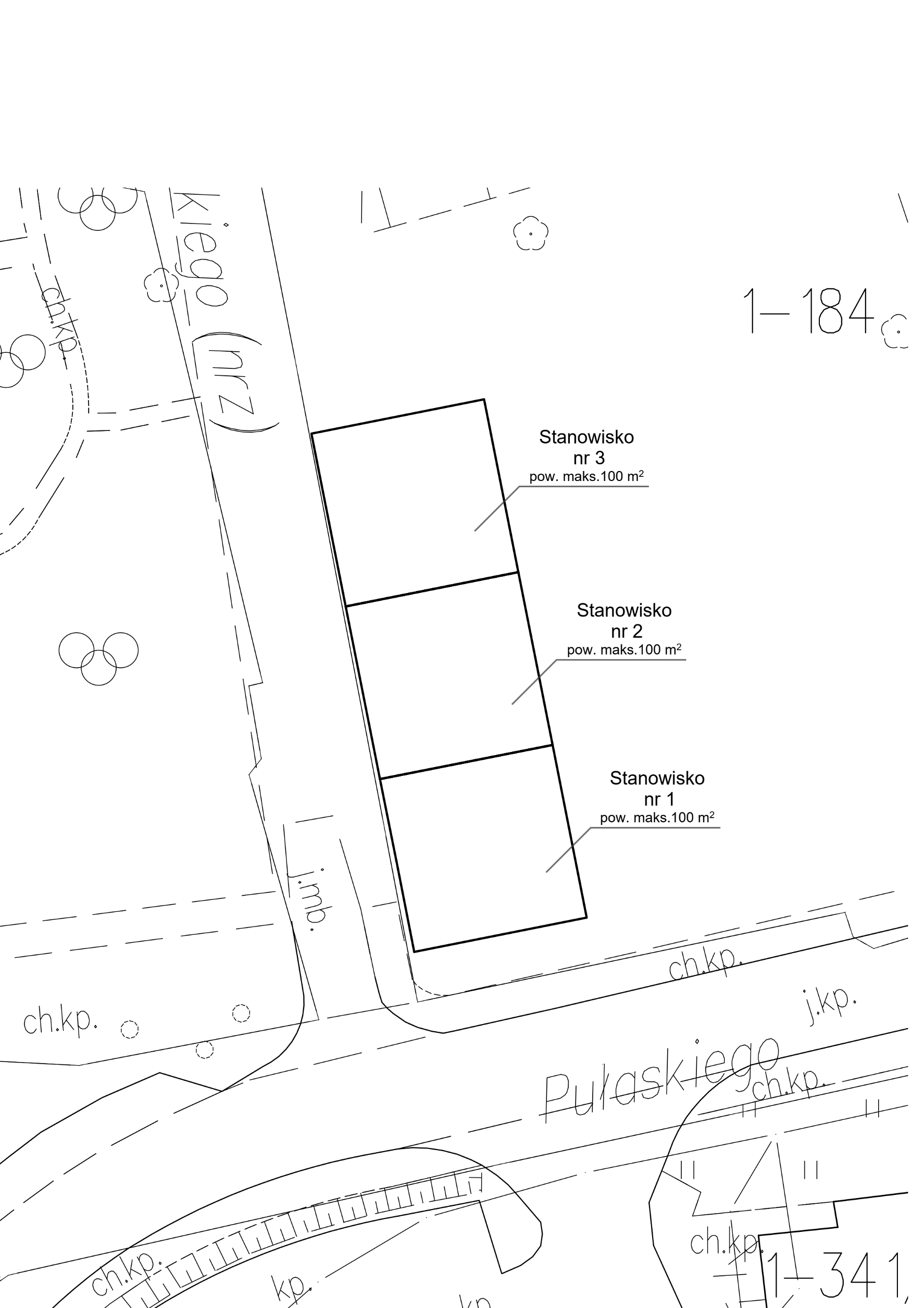 ....................................................................podpis/-y osoby/osób uprawnionychdo reprezentacji bądź pełnomocnika/-ów